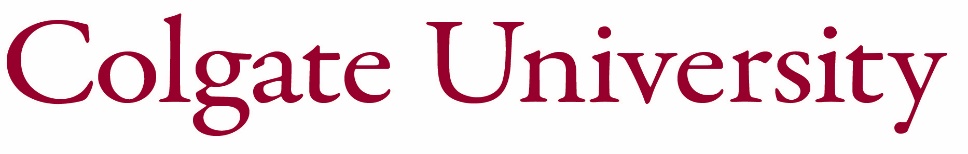 Position Review Request Form  Please complete this form in its entirety. Information detailed on this form will be reviewed for approval and utilized for recruiting purposes. Human Resources will notify the divisional partner and/or hiring manager of the PRG results or if further information is needed.   If more than one position is being requested, please complete separate forms for each position. Please complete this form in its entirety. Information detailed on this form will be reviewed for approval and utilized for recruiting purposes. Human Resources will notify the divisional partner and/or hiring manager of the PRG results or if further information is needed.   If more than one position is being requested, please complete separate forms for each position. Position Title: Position Title: Department: Department: Reports to position:Reports to name:Replacement Position      Yes   or    NoDate: If replacement, name of person being replaced: If replacement, name of person being replaced: Have you identified any internal candidates for promotion? Have you identified any internal candidates for promotion? Name of person initiating the request: Name of person initiating the request: Name of search chair: Name of search chair: Admin/professional/coach     Support Staff      Technical    Faculty     SEIU- Facilities    SEIU – Library/Mail Service   Casual    SPFPA – Campus Safety OfficerAdmin/professional/coach     Support Staff      Technical    Faculty     SEIU- Facilities    SEIU – Library/Mail Service   Casual    SPFPA – Campus Safety OfficerFull Time        Part Time        Benefits Annual HoursWork Schedule (check all that apply):                                Weekdays           Evenings     Overnight
                                Weekends Only       Occasional WeekendsWork Schedule (check all that apply):                                Weekdays           Evenings     Overnight
                                Weekends Only       Occasional WeekendsIf position is part time:    Set Schedule  or    Flexible Schedule
If set schedule, please indicate work days: If position is part time:    Set Schedule  or    Flexible Schedule
If set schedule, please indicate work days: 12 month position      11 month position   10 month position    9 month position 
 Other (please indicate):12 month position      11 month position   10 month position    9 month position 
 Other (please indicate):If less than 12 months, indicate which time period(s) will not be worked: If less than 12 months, indicate which time period(s) will not be worked: Travel Required:  0-15%     20-35%     40-55%    60-75%    80% or moreTravel Required:  0-15%     20-35%     40-55%    60-75%    80% or moreTelecommuting Possible: Yes           NoTelecommuting Possible: Yes           NoJustification for Approval (e.g. Why should this position be replaced/created?  What is the impact to the department/University if this position is not filled? Is there any structure change?) Justification for Approval (e.g. Why should this position be replaced/created?  What is the impact to the department/University if this position is not filled? Is there any structure change?) Job Description:  Updated in PA      Use previous versionJob Description:  Updated in PA      Use previous versionSpecial Notes (if needed): While the available budget is typically the limit for setting the salary, should you have any specific data or salary expectations, they should be submitted at this time for consideration in the approval process.  Special Notes (if needed): While the available budget is typically the limit for setting the salary, should you have any specific data or salary expectations, they should be submitted at this time for consideration in the approval process.  Please forward this completed form and the updated job description to Lori Chlad, AVP for Human Resources. Please forward this completed form and the updated job description to Lori Chlad, AVP for Human Resources. For HR Use OnlyFor HR Use OnlySalary Range: Position Control #: Special Notes (if needed): Special Notes (if needed): 